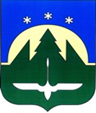 Городской округ Ханты-МансийскХанты-Мансийского автономного округа – ЮгрыДУМА ГОРОДА ХАНТЫ-МАНСИЙСКАРЕШЕНИЕ№ 202-VII РД		                                                         Принято29 сентября 2023 годаО награжденииРассмотрев ходатайства организаций о представлении к награждению, руководствуясь Решением Думы города Ханты-Мансийска от 30 января 2017 года № 78-VI РД «О наградах города Ханты-Мансийска», частью 1 статьи 69 Устава города Ханты-Мансийска,Дума города Ханты-Мансийска РЕШИЛА: Наградить Благодарственным письмом Думы города 
Ханты-Мансийска:	За добросовестный труд, высокое профессиональное мастерство
и личный вклад в развитие жилищно-коммунального комплекса города
Ханты-Мансийска:МОРОКО Анатолия Анатольевича, машиниста автовышки
и автогидроподъемника 5 разряда муниципального бюджетного учреждения «Горсвет»;ШОМИНА Алексея Николаевича, инженера по механизации
и автоматизации производственных процессов муниципального бюджетного учреждения «Горсвет»;ШАРАПОВА Алмаза Сайидиновича, инженера муниципального бюджетного учреждения «Горсвет».Председатель Думыгорода Ханты-Мансийска				 	                       К.Л. ПенчуковПодписано29 сентября 2023 года